THE CENTRAL OF REMOTE SENSOR MATERIALS, TECHNOLGIES AND APPLICATIONS UTILIZED SECURITY AND PROTECTION OF INFORMATIONT.REKHAAssistant Professor, Department of Computer ApplicationsThiruthangal Nadar College,Selavayal, Chennai-600051.rekha.t@thiruthangalnadarcollege@edu.inABSTRACT Remote Sensor Organization remains as perhaps of the most arising innovation consolidating together detecting, computational ability and correspondence into minute gadgets continuing towards entirely different universe of effortlessness. The plan of a WSN relies fundamentally upon the application, and it should think about elements like the climate, the application's plan targets, cost, equipment, and framework limitations. There is a need of a transitional programming layer between the sensor equipment and the sensor network applications that might be named as middleware. In remote sensor organization, an assortment of little sensor hubs conveys through radio connection point. For the most part Remote Sensor Organization (WSN) comprises of many conveyed gadgets spatially, utilizing sensors to screen different circumstances at different places, including temperature, sound, vibration, strain, movement or contaminations. WSN goes about as a middle person between the genuine actual world and the virtual world. KEY WORDS: Wireless Sensor Network (WSN), Sensor Node, Temperature, Sound, Vibration, Pressure, Motion, Security, challengesINTRODUCTIONA remote sensor organization (WSN) is an assortment of spatially conveyed independent sensors to inspect present environmental and physical like temperature, pressure, and so on and to helpfully pass the information assembled through the organization to a super concentrated point [1]. A remote sensor network is an assortment of enormous number of sensor hubs and no less than one base station. The sensor hub is an independent little gadget that comprises of fundamentally four units that are detecting, handling, correspondence and power supply [2].Sensors can be detached omni-directional, aloof tight bar or dynamic sensors. Sensors that sense the information and don't handle them are known as latent sensors [3]. In Remote identifier organization, the hubs are power-driven with batteries. The limited force of battery has limitations a gigantic test, especially any place the organization is utilized for long run watching of partner events[4] A remote sensor network are spatially dispersed independent sensors to screen physical or ecological circumstances, like temperature, sound, pressure, and so on and to go their information through the organization to a fundamental area helpfully. The more present day networks are bi-directional, likewise empowering control of sensor action. The improvement of remote sensor networks was propelled by military applications, for example, war zone observation, today such organizations are utilized in numerous modern and customer applications, for example, modern cycle checking and control, machine wellbeing checking, etc. The WSN is worked of hubs from a couple to a few hundreds or even thousands, where every hub is associated with one sensor. Each such sensor network hub has regularly a few sections, a radio handset with an inward recieving wire or association with an outside radio wire, a microcontroller, an electronic circuit for communicating with the sensors and an energy source, typically a battery or an implanted type of energy gathering. A sensor hub could fluctuate in size from that of a shoebox down to the size of a grain of residue, albeit working bits of certifiable tiny aspects presently can't seem to be made. The expense of sensor hubs is correspondingly factor, going from a couple to many dollars, contingent upon the intricacy of the singular sensor hubs. Size and cost imperatives on sensor hubs bring about comparing requirements on assets like energy, memory, computational speed and correspondences data transmission. The geography of the WSNs can fluctuate from a straightforward star organization to a high level multi-bounce remote cross section organization. The engendering procedure between the bounces of the organization can be steering or flooding. In software engineering and media communications, remote sensor networks are a functioning exploration region with various studios and gatherings organized every year, for instance IPSN, SenSys, and EWSN. II. THE CHARACTERISTICS OF WSNThe remote sensor networks have the accompanying qualities:2.1. Opportunity of association. The development of the remote organization sensor isn't confined by any outside conditions. The coordinator can immediately set up a remote organization sensor network with complete capabilities regardless of when and where, and the support and the board work after the fruitful development is totally done inside the organization [5]. 2.2. Vulnerability of organization geography. According to the viewpoint of organization ordered progression, the organization geography of remote sensors is alterable. For instance, sensor hubs that comprise the organization geography can be expanded or diminished whenever, and the organization geography graph can be isolated or converged whenever.2.3. The control mode isn't concentrated. However remote sensor organization (WSN) the concentrated control of base station and sensor hub, yet between every sensor hub control mode or appropriated, steering, and the capability of the host by the organization of terminals for each host free activity, non-obstruction in one another, so the strength of the remote sensor organization (WSN) is exceptionally high, it is hard to be annihilated [6]. 2.4. Low security. Remote sensor network utilizes the remote method for passing on data, so the sensor hubs during the time spent elapsing data is not difficult to be attacked by the rest of the world. Consequently, the spillage of data and the harm of remote sensor organization (WSN), the vast majority of the remote sensor network hubs are uncovered, which extraordinarily decreases the security of the remote sensor network [7].III. APPLICATIONS OF WSNRemote Sensor Organizations might comprise of various sorts of sensors, for example, seismic, low inspecting rate attractive, warm, visual, infrared, and acoustic and radar. They can screen a wide assortment of encompassing circumstances that incorporate temperature, mugginess, vehicular development, lightning condition, pressure, soil cosmetics, commotion levels, the presence or nonappearance of specific sorts of items, mechanical feelings of anxiety on joined objects, and the ongoing qualities like speed, heading and size of an article. WSN application can be characterized into following classes:Military applications b. Ecological applications: c. Medical services applications: d. Home applications: e. Traffic signalIV. SECURITY PARTS of WSN The notoriety of WSN has been massively on a top regarding various applications like environmental change, natural checking, traffic observing and home computerization. Consequently keeping the WSN has forever been a difficult errand. Cryptography gives security through symmetric key strategies, unbalanced key methods and hash capability. Since WSN are extremely compelled as far as processing, correspondence and battery power, it requires a light weight cryptographic calculation. Because of requirements of sensor hubs, the choice of cryptographic method is fundamental in WSN. Cryptography in WSN can be made sense of in the accompanying three perspectives: symmetric, deviated and hash capability [4]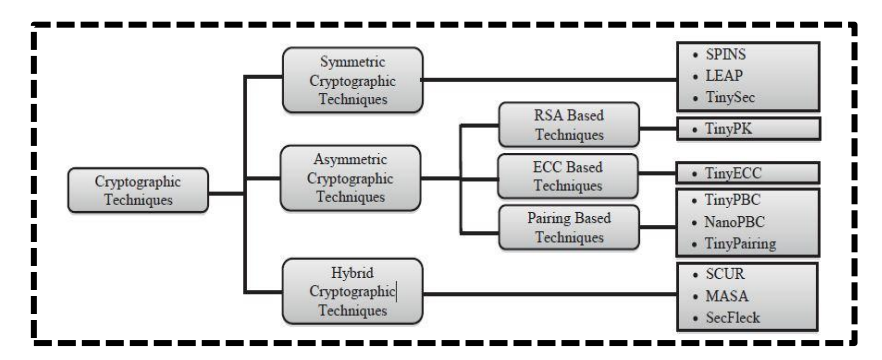                                                         Fig 1.Security in WSNV. RANGE OF APPLICATIONIt is essential to take note of the job of the security layer that interfaces gadgets (sensor hubs) with applications (distributed computing, business insight layer); in this manner, security is a significant issue. In any case, security isn't just applied at the most significant level layers however applied from the lower-level layer upwards displayed in fig beneath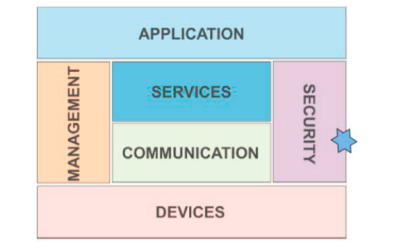 Fig 2.The application of security5.1. The utilization of remote sensor in electrical mechanizationWith the quickly advancement of computerization innovation, the mechanization of force framework assists with decreasing superfluous energy squander, lessen the rate of mishaps, and work on the effectiveness of fix and support when mishaps happen. Power framework the executives requires low adaptation to internal failure rate, which demands constant observing of force framework. Change the voltage as per the outside climate, like climate and temperature. Assuming that the outside conditions change emphatically, the power properties in the power framework will likewise change enormously. The assortment of information is a significant. There should be gadgets that can count the upsides of electrical properties in the electrical framework and afterward process them. Control it as per the communicated information, further develop its computerization level. What's more, in electrical mechanization, the vast majority of the remote sensor gadgets are utilized, which can keep away from some circuit issues and work on the effectiveness of the sensor gadgets. In the power framework, particularly the high voltage transmission line, on the off chance that the line is more complicated, its administration and upkeep are truly challenging, and have a high gamble. Remote sensors are less inclined to be harmed and communicate more precise and significant information5.2. The use of remote sensor innovation in checkingDuring the time spent checking utilizing remote sensor innovation, various sorts of observing work utilized observing gear isn't just something similar. During the time spent modern creation, the most usually utilized detecting innovation is temperature detecting innovation. During the time spent modern creation checking utilizing the detecting innovation, it for the most part screens the evaporator to guarantee the security of the heater. In the kettle, and evaporator temperature is firmly connected with the kettle's water cooling tube, the present normal water cooling tube is generally made out of steel tube, the intensity during the time spent release, need to release through the steel tube. During cooling process, with a lot of intensity release, so the present kettle the executives to utilize the PC controller, and to stay away from high temperature climate on the staff hurt. Be that as it may, the controller innovation requires the heater checking in the high temperature climate, and have to contribute more expenses. During the time spent information transmission, estimation information can be straightforwardly communicated. Along these lines, during the method involved with observing and the executives, the quantity of harmed parts will be diminished, which can really decrease the creation cost. Also, the utilization of remote sensor organization, can be more extensive checking of various parts, so the work is more thorough5.3. The use of remote detecting innovation in situating Organization area Innovation can accomplish precise area and address client issues. Network area innovation mirrors the intelligent attributes of organization data, the normal innovation is GPS. The procedure can precisely find the objective position. Remote sensor organization can accomplish exact situating, low application cost, and extraordinarily address client issues. Remote sensor organization (WSN) primarily range-based limitation and non-distance area to lock the objective position, yet these two strategies enjoy their own benefits and disservices. The previous expense high, situating is exceptionally precise; The last option has minimal expense and is definitely less exact than the former.It is an incredible importance for the route of vehicles. Furthermore, the remote sensor innovation can likewise be utilized for some carryon things, continuous area of some old or youngsters, to keep away from a few weak in the mishapsVI.TYPES OF WSNAs of now numerous WSNs are sent ashore, underground and submerged. They face various difficulties and constraints relying upon their current circumstance. We present five sorts of WSNs•	Earthly Remote Sensor OrganizationsEarthbound WSNs are utilized to work with correspondence between base stations with extraordinary productivity, and comprise of thousands of remote sensor hubs set up either in an unstructured (impromptu) or organized (Pre-arranged) way. The sensor hubs are dispersed haphazardly all through the assigned region when they are let out of a set plane in an impromptu fashion. The organized (Pre-arranged) move toward considers ideal situating, lattice area, and 2D, 3D situating structures.In this remote sensor organization (WSN), the battery power is extremely confined; in any case, the battery is fitted with sun based cells for a valuable energy source. Energy productivity of these WSNs is achieved by utilizing low obligation cycle activities, bringing down any postponements, and using the most reasonable directing, and numerous others.•	Underground Remote Sensor OrganizationsThe expense of laying out underground remote sensor networks is higher than earthbound WSNs because of the expense of gear, establishment, and upkeep. These organizations are made out of a few sensor hubs that are covered underneath the ground and monitor underground circumstances. For information transmission from the sensor hubs to the base station, extra sink hubs are set up over the surface.The battery force of the sensor hubs is obliged and re-energizing them is hard. Besides, the underground setting makes remote correspondence hard to accomplish because of the solid constriction and sign misfortune rate.•	Submerged Remote Sensor OrganizationsAround 70% of the planet is covered by water, and this climate contains various sensor hubs and vehicles. To get information from the sensors, independent submerged vehicles are utilized. An issue with submerged correspondence is its sluggish transmission, as well as the transfer speed and sensor breakdowns.At the point when they are working submerged, remote sensor networks are fitted with a limited power source that can't be re-energized or supplanted.•	Media Remote Sensor OrganizationsIt has been recommended to utilize mixed media remote sensor organizations to have the option to follow and direct occasions that can be portrayed as sight and sound, including video, sound, and pictures. These organizations are developed of minimal expense hubs that have inherent receivers and cameras. These hubs are interconnected remotely with the goal that information can be packed, recovered, and related.The issues related with mixed media WSNs are elevated power use, huge transmission capacity prerequisites, information handling, and compacting processes. Moreover, sight and sound substance requires a lot of transmission capacity for it to be sent appropriately and easily.•	Versatile Remote Sensor OrganizationsUsually  known as MWSNs. A Versatile WSNs network contains an assortment of sensor hubs that can move freely and cooperate with the general climate. The portable hubs are additionally outfitted with the ability to process sense and convey.Versatile remote sensor networks are undeniably more adaptable than those that are fixed in one spot. There are many benefits to utilizing MWSNs rather than static remote sensor organizations, like an improved inclusion region, higher energy productivity, and an expanded channel limit.VII.COMPARISON OF WIRELESS SENSOR NETWORK WITH MOBILE ADHOC NETWORKA MANET is a mobile ad-hoc network that contains wireless links and nodes. It is an infrastructure-less network, and it can change its topology and configure itself on the fly, it can communicate via multiple hops. Whereas a Wireless Sensor Network (WSN) is a set of spatially distributed and dedicated sensors that are interlinked via the wireless medium for monitoring and recording the physical conditions of the environment and organizing the collected data at a central locationThe similarities between MANET and WSNBoth are infrastructure-less, distributed wireless networksRouting Techniques are more or less the sameBoth are Ad-hoc networksTopology can change over a periodNodes can be operated on a batteryBoth wireless channels use unlicensed spectrum (cause of interference)Differences between MANET and WSNThe data rate of MANETs is more than WSNThe number of nodes in the WSN is more than MANETsMobility is very high in MANETs(since nodes are less) than WSNSensor nodes of WSN are generally static and cooperate together to transfer the sensed dataSensor nodes usually consume less energy than MANET’s nodesMANETs are usually close to civilizationPublic-key cryptography is used in MANETs whereas symmetric key cryptography used in WSNs for security purposesCompared to MANETs, WSNs are smaller, more powerful, and more memory-constrainedMostly, MANETs are used for distributed computing whereas WSNs are used for information gathering from the environmentWSNs are more prone to failures than MANETsVIII. FUTURE TRENDS IN WSNAs there is headway in innovation, the future improvements in sensor hubs should create extremely strong and savvy gadgets. Later on, sensor hub might be utilized in applications like submerged acoustic sensor frameworks, detecting based digital actual frameworks, time basic applications, mental detecting and range the executives, security and protection the board. This segment expounds the different conceivable outcomes of additional advancement in WSN applications.	Mental sensor: Organizations work on guideline of sending of huge sensors cleverly and autonomically to obtain restricted and arranged data of the detecting climate. To deal with countless remote sensors is a perplexing undertaking. As depicted huge examination interest should be visible in bio motivated detecting and systems administration [16]. Swarm insight and majority detecting are two instances of mental detecting:	Swarm knowledge is for concentrating on the aggregate way of behaving of decentralized, self-coordinated frameworks and is created in man-made reasoning.	Majority detecting is likewise an illustration of bio propelled detecting and systems administration. Majority detecting is the capacity of microbes to facilitate and convey conduct through flagging particles.	We can imagine a future where in remote gadgets, for example, remote consoles, power-point moderators, mobile phone headsets, and wellbeing checking sensors to be omnipresent as application and requests of low power remote conventions is developing. Notwithstanding, the inescapability of these gadgets prompts increment clog and obstruction inside themselves as well as between networks as a result of covering actual frequencies.	Mental radio is one of the methodologies created to use various frequencies for equal correspondence. A nonexclusive arrangement is given by as SAS: Self-Versatile Range The board middleware for WSNs can be effectively incorporated with a current single recurrenceIX. CHALLENGES OF WSNSAs referenced in ongoing patterns, the headway and elements in WSN can in any case be stepped up in different perspectives. Furthermore, these there are different moves and issues to be handled for the progression. Some of them are:• Creating a minimal expense and little sensor hub is one of the significant difficulties. Minimal expense of sensor hubs can be accomplished through ongoing and future advancement in a large portion of the fields. On account of cost requirement, it couldn't be utilized really.• Security is one more most concerned difficulties in WSNs. There is spillage of client's data through the assaults on WSN. It causes unfriendly impact in the abundance as well as in the soundness of the people.• Regardless of whether the explores in the field of WSN has been continuing thoroughly all over the planet from the 1950s there is no accessibility of brought together framework and organization engineering on the highest point of which different application can be constructed.• WSN is the field where there is persistent utilization of force. In this way, either the advancement of draw out lifetime power or the plan of the energy effective calculations and equipment that utilizations power shrewdly can be the best answer for the issue of energy.These are a portion of the fundamental complexities which would be exceptionally useful to further develop the Remote Sensor Organization unmistakably. Also, different deficiencies of WSN are time synchronization issue, correspondence hole between sensor hubs and absence of genuine conventions to be carried out in WSNCONCLUSION 	This paper presented the design of WSN, their sorts and use of WSN. In correlation with the conventional Portable Impromptu Organization, WSNs have various attributes. The adaptability, adaptation to non-critical failure, high detecting with the quick improvement of sensor innovation and correspondence innovation, the use of the remote sensor organization will be more profound and more extensive. As a fundamental security administration, secret key administration will draw in more consideration. The mystery key administration plan and convention should adjust to fulfill the attributes of WSN, for example, adaptability, low computational intricacy, low extra room, low correspondence load, variable geography, and so on, and should be firmly connected with the application.                                                  REFERENCES [1]Dr. G. Padmavathi, Mrs. D. Shanmugapriya, “A Surveyof Attacks, Security Mechanisms and Challenges inWireless Sensor Networks”, International Journal ofComputer Science and Information Security, Vol. 4,No. 1 & 2, 2009.[2]SANJEEV KUMAR GUPTA , POONAM SINHA“Overview of Wireless Sensor Network: A Survey”,Vol. 3, Issue 1, January 2014.[3]Shabbir Hasan1, Md. Zair Hussain2, R. K. Singh3 ” ASurvey of Wireless Sensor Network””,,Volume 3, Issue3, March 2013.[4]Samta Jain Goyal, Rajeev Goyal” Design the structureof the Wireless Recharging for Wireless SensorNetwork, Volume 2, Issue 2, pp. 257-260, 2017.[5]M. Logambal*, Dr. V. Thiagarasu” APPLICATIONSOF WIRELESS SENSOR NETWORKS: ANOVERVIEW”, [Logambal* et al., 6(3): March, 2017]. [6]I.F. Akyildiz, S. Weilian, Y. Sankarasubramaniam,E.Cayirci, “A survey on sensor networks”, IEEECommunications Magazine, Vol. 40, Issue (8), pp. 102-114, 2002.[7]Preetkamal Singh, Dr. OP Gupta and Sita Saini” ABrief Research Study of Wireless Sensor Network”,Volume 10, Number 5 (2017).[8]K. Berberidis, D. Ampeliotis, Signal processing &communication challenges in sensor networks.[9]Priyanka Rawat ,Kamal Deep Singh,Hakima Chaouchi,Jean Marie Bonnin “Wireless sensor networks: asurvey on recent developments and potential synergies” [10]Akyildiz, E. Stuntebeck,Wireless underground sensornetworks: Research challenges, Ad Hoc Networks 4 (6)(2006) 669 – 686.[11]M. Li, Y. Liu, Underground structure monitoring withwireless sensor networks, in: Proceedings of the 6thinternational conference on Information processing insensor networks, ACM, 2007,[12]Akyildiz, D. Pompili, T. Melodia, Challenges forefficient communication in underwater acoustic sensornetworks, ACM Review 1 (2) (2004) [13]J. Heidemann, Y. Li, A. Syed, J. Wills, W. Ye,Underwater sensor networking: Research challengesand potential applications, in: Proceedings of the IEEEWireless Communications and Networking Conference,2006[14]J. Yick, B. Mukherjee, D. Ghosal, Wireless sensornetwork survey, Computer Networks 52 (12) (2008)2292 – 2330.[15]Aditya Sharma, Garima Tripathi, Md Sohail Khan,Kakelli Anil Kumar “A Survey Paper on SecurityProtocols of Wireless Sensor Networks”, Volume: 02Issue: 08 | Nov-2015